Division 7 Weekly Tasks and Assignments           April 20-24th__________________________________________________*Please ensure Teams is open for links to work; If links do not work, I upload all video lessons on Microsoft Teams under “Video Lessons and Greetings” Watch Ms. Barker’s Weekly Video Message here: https://youtu.be/Hk-X4AR4yxAAubrey Community Car Parade: Please join us for the Aubrey Spirit Car Parade on Monday, April 20th at 1PM! Check your emails for the parade route.Virtual Class Meeting (optional) is on Wednesday, April 22 at 11:00-12:00- Join on teams if you are available to say hello and chat Happy Birthday to: Carina and Michelle! Have a great week, everyone! I will be online on Teams from 10:00-12:00 each day for support. Have a great week and I can’t wait to read your poems! 😊 - Ms. Barker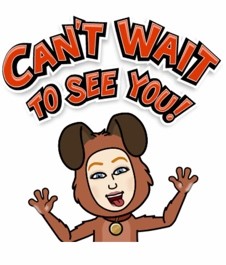 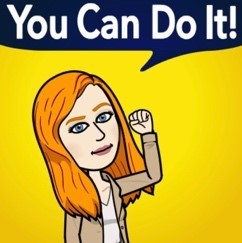 This week for Language Arts.....Read daily for at least 15 minutes on EPIC Books or RAZ kids.Complete your first Poetry Assignment: Acrostic Poem!       1. Read the assigned book on EPIC: Acrostic Poems.        2. After reading this book, complete the Quiz on EPIC books for Acrostic Poems.       3. Watch Ms. Barker’s Video Lesson on creating acrostic Poems: https://youtu.be/0f59l0GdYK4              4. Following the criteria below, write an Acrostic Poem- due on Friday, April 24th.         ___ Choose a one of your favorite things (animal, hobby, etc) to create your                                      acrostic word.           ____ Use each letter in your word to form a sentence that describes the item                                         you have chosen (See Ms. Barker’s video lesson for an example)           ____ Make sure to use at least one descriptive, triple-scoop word in each                                              sentence (for example, “enormous” instead of “big”)           ____ Make sure the first letter in each line is BOLD, and that you use neat printing           ____ Add a picture to illustrate your poem, and a border around the page.          _____ Take a photo of your finished product, and submit it on                                         teams in Assignments by Friday, April 24thThis week for Math.....Watch the 2 video lessons that have been posted on Teams in your Math Group, and complete assigned IXL Practice. You have been put into Math Groups. Each group has their own assigned work. The groups are: Tigers, Zebras, and Panthers. You will find video lessons and  IXL assignments for Math this week on TEAMS in your group channel. This week for FLEX: The great ADST Cookoff or Bakeoff!Choose a simple recipe that you would like to try out- it can be cooking or baking!With permission and/or help from your parents, bake or cook the recipe this week for you and your family.Upload the Recipe and a picture of your finished product to Teams under “Assignments” by Friday, April 24th.Summary of Assignments due on Teams this week:Acrostic PoemCooking/Baking Recipe and PhotographDue by Friday, April 24th (you can upload and submit them earlier too!). Please upload these 2 assignments on Teams using the “assignments” tool.Extensions....If you would like more to do this week....Language Arts: Create a second acrostic poem making sure that all of your lines rhyme, as an extra challenge!Math: Create your own Math Problem of the and post it on Teams for the class to try!Science: Visit the website https://www.npr.org/podcasts/510321/wow-in-the-worldFind a Podcast to listen to, and record a KWL- something that you already knew, something that you wonder after listening to the podcast, and something that you learned from it! Send me  picture of your KWL.PE: Go for a walk with your family outside and see how many flowers you spot bloomingSocial Connection: Reach out to a friend through a phone call or video chat.